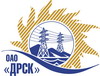 Открытое акционерное общество«Дальневосточная распределительная сетевая  компания»ПРОТОКОЛ ПЕРЕТОРЖКИПРЕДМЕТ ЗАКУПКИ: открытый электронный запрос предложений № 403 194 на право заключения Договора на выполнение работ для нужд филиала ОАО «ДРСК» «Амурские электрические сети» Ремонт ВЛ 0,4 кВ: с. Васильевка, с. Святорусовка, с. Нижнеполтавка (закупка 2607 раздела 1.1. ГКПЗ 2014 г.).Плановая стоимость: 3 826 000,0 руб. без учета НДС. Указание о проведении закупки от 18.08.2014 № 206.	ПРИСУТСТВОВАЛИ: постоянно действующая Закупочная комиссия 2-го уровня ВОПРОСЫ ЗАСЕДАНИЯ ЗАКУПОЧНОЙ КОМИССИИ:В адрес Организатора закупки поступили 2 (две) заявки на участие в процедуре переторжки.Дата и время начала процедуры вскрытия конвертов с заявками на участие в закупке: 11:00 часов благовещенского времени 18.09.2014 г Место проведения процедуры вскрытия конвертов с заявками на переторжку: Торговая площадка Системы www.b2b-energo.ru.РЕШИЛИ:Утвердить протокол переторжки.Ответственный секретарь Закупочной комиссии 2 уровня                              О.А.МоторинаТехнический секретарь Закупочной комиссии 2 уровня                                    О.В.Чувашова            №  509/УР-Пг. Благовещенск18 сентября 2014 г.Номер заявки Наименование участникаЦена заявки до переторжки, руб. Цена заявки после переторжки, руб.1 ИП Нестеров М. А. (675002, г. Благовещенск, ул. Партизанская, д. 69, кв. 58)Предложение: подано 03.09.2014 в 05:36
Цена: 3 400 000,00 руб. (НДС не облагается)Предложение: подано 18.09.2014 в 04:55
Цена: 3 200 000,00 руб. (НДС не облагается)2ООО "ЭлТК" (675000, Россия, Амурская обл., г. Благовещенск, пер. Св. Иннокентия, д. 13 А)Предложение: подано 03.09.2014 в 05:23
Цена: 3 483 949,80 руб. (НДС не облагается)Предложение: подано 18.09.2014 в 04:45
Цена: 3 300 000,0 руб. (НДС не облагается)б/нООО "Амуравтостройцентр" (675000, г. Благовещенск, ул. Политехническая 159/1, каб. 1)Предложение: подано 03.09.2014 в 05:32
Цена: 3 443 400,00 руб. (цена без НДС)Заявка не поступилаб/нОАО "ВСЭСС" (Россия, г. Хабаровск, ул. Тихоокеанская, 165, 680042)Предложение: подано 03.09.2014 в 03:42
Цена: 3 630 000,00 руб. (цена без НДС)Заявка не поступила